Exercice N°1[5pts] تمرين رقم 1:Exercice N°2 [5.5pts] تمرين رقم 2Exercice N°3 [9.5pts] تمرين رقم 3 Fin1) L’élément :follicule cavitaire ou follicule tertiaire ou follicule antral [0.5]L’élément العنصر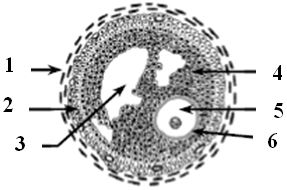 L’élément العنصر1) العنصر:جريب جوفي أو جريب ثالثي /  حويصلة فراغية أو حويصلة من الدرجة الثالثة (0.5)2) Les composants numérotés  1- Thèque externe  [0.5]   2- Thèque interne [0.5]   3- Cavité folliculaire ou cavité antrale ou     antrum ou liquide folliculaire [0.5]  4- Zone granuleuse (granulosa) [0.5]   5- Ovocyte I [0.5]      6- Zone pellucide [0.5] 2) Les composants numérotés  1- Thèque externe  [0.5]   2- Thèque interne [0.5]   3- Cavité folliculaire ou cavité antrale ou     antrum ou liquide folliculaire [0.5]  4- Zone granuleuse (granulosa) [0.5]   5- Ovocyte I [0.5]      6- Zone pellucide [0.5] 2) المكونات المرقمة :   1- قشرة خارجية / طبقة ثيكا الخارجية [0.5]   2- قشرة داخلية / طبقة ثيكا الداخلية [0.5]   3- تجويف جريبي أو سائل جريبي / تجويف حويصلي     / سائل حويصلي) [0.5]   4- منطقة حبيبية أو منطقة جرانيلوزا [0.5]   5- خلية بيضية I (من الدرجة الأولى) [0.5]    6- منطقة رائقة أو منطقة شفيفة (شفافة) [0.5]2) المكونات المرقمة :   1- قشرة خارجية / طبقة ثيكا الخارجية [0.5]   2- قشرة داخلية / طبقة ثيكا الداخلية [0.5]   3- تجويف جريبي أو سائل جريبي / تجويف حويصلي     / سائل حويصلي) [0.5]   4- منطقة حبيبية أو منطقة جرانيلوزا [0.5]   5- خلية بيضية I (من الدرجة الأولى) [0.5]    6- منطقة رائقة أو منطقة شفيفة (شفافة) [0.5]3) En phase folliculaire [0.5]3) En phase folliculaire [0.5]3) في المرحلة الجريبية [0.5]3) في المرحلة الجريبية [0.5]4) L’hormone : œstrogène (œstradiol) [0.5]4) L’hormone : œstrogène (œstradiol) [0.5]4) هرمون الإستروجين [0.5]4) هرمون الإستروجين [0.5]5) Devient un follicule mûr (De graff) [0.5]5) Devient un follicule mûr (De graff) [0.5]5) جريب ناضج (جريب De graaf)/ حويصلة ناضجة [0.5]5) جريب ناضج (جريب De graaf)/ حويصلة ناضجة [0.5]6)-l'apparition de mouvements cellulaires [0.5] -la formation des feuillets embryonnaires [0.5] -et l'apparition  d’une cavité secondaire digestive (ou l'archentéron) [0.5]6) - ظهور حركات خلوية [0.5]    - تشكيل الوريقات الجنينية [0.5]   - و ظهور المعي الإبتدائي archentéron [0.5]7) -au niveau de ZP3 [0.5]  - fusion entre la membrane acrosomique externe [0.5] et la membrane plasmique [0.5] - réaction acrosomiale [0.5]7) - على مستوى ZP3 [0.5] - اندماج بين الغشاء الأكروزومي الخارجي [0.5] - و الغشاء البلازمي [0.5] - و حدوث التفاعل الأكروزومي  [0.5]8) - dépend de la quantité [0.5]- et de la répartition [0.5] de vitellus de l’œuf8) - يتوقف على كمية [0.5]      - و  توزيع [0.5] المح في البيضة.9) - en stade prophase I (stade diplotène) [0.5]    - et en stade  métaphase II [0.5]   9)-الدور(الطور) التمهيدي الأول (الطور الإنفراجي) [0.5]     - و في الدور (الطور) الإستوائي الثاني [0.5]10) Ordre chronologique [2] : C- D- A- E- B       [toute ou rien]10) ترتيب زمني في إتجاه السهمالإجابة [2] :  C- D- A- E- B [الكل أو لا شيء]11) Spermatocyte I [0.5] et ovocyte I [0.5]11) - خلية منوية I [0.5]   - خلية بيضية I [0.5]12) Les œufs télolécithes [0.5]      et Les œufs centrolécithes [0.5]12) بيوض طرفية المح /ذيلية المح [0.5]    - و بيوض مركزية المح [0.5]13) Origine [0.5] : le reste du follicule mur (De Graaf) ou follicule rompu ou follicule déhiscent Fonction : secrète la progestérone [0.5] et l’œstrogène [0.5]13)- مصدره [0.5] : بقايا الجريب الناضج (De graaf) أو  جريب متفجر أو جريب منفلق/حويصلة  ديغراف الممزقة      - وظيفته: يفرز هرمون progestérone [0.5]      و œstrogène [0.5]14) La cellule [0.5] : Ovocyte II Bloqué en phase (stade) (0.5) : métaphase II Moment [0.5] : FécondationLieu [0.5] : trompe de Fallope (oviducte ou tiers externe de l’oviducte ou ampoule)14) - الخلية: خلية بيضية II (من الدرجة الثانية) [0.5]       - متوقفة في الدور(الطور) : الإستوائي الثاني [0.5]      - لحظة : الإخصاب (الإلقاح) [0.5]      - مكان : قناة فالوب ( القناة الناقلة للبيوض أو الثلث الخارجي من قناة البيض) [0.5]15) Ordre chronologique: Réponse [2]: C- B- A- E- D    [toute ou rien]15) ترتيب زمني في إتجاه السهمالإجابة [2] : C- B- A- E- D [الكل أو لا شيء]